REGULAMIN ŚWIETLICY SZKOLNEJ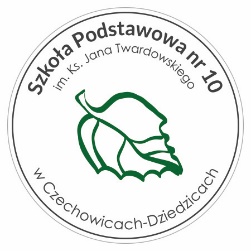 SZKOŁY PODSTAWOWEJ NR 10 IM. KS. JANA TWARDOWSKIEGOW CZECHOWICACH-DZIEDZICACH§ 1. POSTANOWIENIA OGÓLNEŚwietlica jest integralną częścią szkoły, realizującą cele i zadania szkoły, w tym treści i działania wychowawczo - opiekuńcze zawarte w planie pracy szkoły. Zadania w świetlicy są realizowane w oparciu o roczny plan pracy. Regulamin świetlicy jest zatwierdzany przez dyrektora szkoły i aktualizowany po każdej zmianie przepisów związanych z organizacją pracy świetlicy oraz po zmianach w statucie szkoły dotyczących realizacji zadań opiekuńczo – wychowawczych. Świetlica jest przeznaczona dla uczniów, którzy muszą dłużej przebywać w szkole ze względu na czas pracy ich rodziców lub dojazd do domu, dla uczniów zwolnionych z zajęć edukacyjnych lub jeśli wynikną okoliczności wymagające zapewnienie opieki uczniom w szkole. Pracownikami świetlicy są nauczyciele – wychowawcy świetlicy. Każdy wychowanek świetlicy, uczeń przebywający czasowo w świetlicy oraz każdy uczestnik zajęć, imprez, konkursów świetlicowych jest zobowiązany do przestrzegania regulaminu świetlicy. § 2. CELE I ZADANIA ŚWIETLICYZapewnienie wychowankom zorganizowanej opieki wychowawczej przed i po zakończonych obowiązkowych i dodatkowych zajęciach edukacyjnych oraz w innych zaistniałych sytuacjach. Stworzenie warunków do nauki własnej i rekreacji, organizowanie gier i zabaw ruchowych oraz innych form kultury fizycznej w pomieszczeniu i na powietrzu, mających na celu wspieranie prawidłowego rozwoju fizycznego o rozwijanie zdolności, zainteresowań, stymulowanie do kreatywnego spędzania czasu w trakcie pobytu w świetlicy, wspieranie twórczego myślenia. Wdrażanie i rozpowszechnianie zdrowego stylu życia, upowszechnianie zasad kultury zdrowotnej, kształtowanie nawyków higieny i czystości oraz dbałości o zdrowie swoje i innych. Wdrażanie uczniów do pożytecznego organizowania sobie wolnego czasu, wyrabianie nawyków kulturalnej rozrywki, sportu i zabawy na świeżym powietrzu.Dbanie o poprawne relacje między wychowankami. Pomoc w nabywaniu umiejętności nawiązywania prawidłowych relacji z rówieśnikami. Współpraca z rodzicami i nauczycielami wychowanków, a także ze specjalistami zatrudnionymi w szkole. Organizowanie imprez szkolnych (kulturalno-oświatowe, rozrywkowe i inne). Realizacja zadań świetlicy prowadzona jest w formach: zajęć specjalistycznych; zajęć wg indywidualnych zainteresowań uczniów; zajęć utrwalających wiedzę; gier i zabaw rozwijających; zajęć plastycznych i technicznych;pomocy w nauce i odrabianiu prac domowych; zajęć sportowych. § 3. ORGANIZACJA PRACY W ŚWIETLICYŚwietlica działa w dni pracy szkoły w godzinach 7.00-8.00 oraz 11.30-16.30 (Godziny pracy świetlicy mogą ulec zmianie ze względu na potrzeby wynikające ze zmian organizacji pracy szkoły).Świetlica jest czynna w dni, w których odbywają się zajęcia dydaktyczno–wychowawcze i opiekuńcze w szkole, zgodnie z ustaleniem dyrektora szkoły.Rodzice zobowiązani są do punktualnego odbioru dziecka osobiście lub przez osoby upoważnione. W przypadku nagłego zdarzenia powodującego opóźnienie odbioru dziecka, rodzic powinien zawiadomić o tym fakcie nauczyciela - wychowawcę świetlicy. W przypadku złożenia przez rodziców oświadczenia określającego dni i godziny, w których dziecko może samo wracać do domu, zezwala się na samodzielny powrót ucznia do domu. Każdorazowa zmiana godziny samodzielnego powrotu dziecka do domu musi zostać odnotowana w dzienniczku ucznia na specjalnym druku „zwolnienia”.Zapisy do świetlicy szkolnej są prowadzone na podstawie kart zgłoszenia rodziców w terminie do 7 września bieżącego roku. Zawarte w karcie zgłoszenia informacje stanowią podstawę przyjęcia dziecka do świetlicy oraz służą zapewnieniu mu bezpieczeństwa. Do świetlicy szkolnej przyjmowani są w pierwszej kolejności uczniowie klas I - III, w tym w szczególności dzieci rodziców pracujących. Liczba uczniów w świetlicy będąca pod opieką jednego nauczyciela – wychowawcy nie może przekraczać 25 osób. § 4. PRAWA I OBOWIĄZKI UCZNIA KORZYSTAJĄCEGO ZE ŚWIETLICY SZKOLNEJUczeń ma prawo do: właściwie zorganizowanej opieki podczas pobytu w świetlicy;  poszanowania godności osobistej i życzliwego traktowania przez nauczycieli-wychowawców świetlicy, jak i innych uczniów korzystających ze świetlicy oraz swobody do wyrażania myśli przekonań; wdrażania do samodzielnej nauki, uzyskania pomocy w nauce, jeśli pojawią się trudności oraz pomocy w czasie odrabianiu pracy domowej; korzystania z zasobów świetlicy, gier, zabawek, sprzętu; uczestnictwa we wszystkich organizowanych zajęciach i zabawach.Uczeń ma obowiązek: przestrzegania zasad współżycia w grupie i kulturalnego zachowania; zastosowania się do poleceń nauczyciela-wychowawcy świetlicy; zgłoszenia wychowawcy każdego wyjścia ze świetlicy; przebywania w miejscu, które wyznaczył wychowawca oraz nie oddalania się od grupy podczas wyjść poza salę świetlicową; dbania o porządek, szanowania zasobów świetlicy; ponoszenia odpowiedzialności za własne postępowanie. Uczniom nie wolno przebywać w świetlicy szkolnej bez zgody wychowawcy – nauczyciela świetlicy. Niedopuszczalne jest samowolne opuszczanie świetlicy. W świetlicy uczniowie nie mogą korzystać z telefonów komórkowych oraz innych urządzeń technicznych przyniesionych z domu. § 5. DOKUMENTACJA ŚWIETLICYRegulamin świetlicy. Roczny plan pracy świetlicy. Tygodniowy plan pracy wychowawców świetlicy. Dziennik zajęć. Karty zgłoszeń. § 6. ZADANIA NAUCZYCIELA-WYCHOWAWCY ŚWIETLICYOpracowanie rocznego planu zajęć. Prowadzenie dziennika zajęć. Sumienne wypełnianie swoich obowiązków. Sprawowanie opieki i zapewnienie wychowankom bezpieczeństwa. Rozwijanie zainteresowań uczniów, umożliwienie im rozwoju, kreatywności i twórczego myślenia.Organizowanie gier i zabaw, w tym ruchowych, zarówno w sali oraz na powietrzu. Współpraca z Radą Pedagogiczną, psychologiem, pedagogiem, logopedą, higienistką szkolną oraz rodzicami. Dbanie o estetyczny wygląd pomieszczeń świetlicowych. Zapoznanie uczniów z wewnętrznym regulaminem świetlicy. Informowanie o niewłaściwym zachowaniu uczniów zarówno rodziców jak i wychowawcę. § 7. POWIERZANIE OPIECE I ODBIERANIEWychowawca świetlicy odpowiada wyłącznie za bezpieczeństwo dzieci, które zostały powierzone jego opiece czyli przyprowadzone do świetlicy lub zgłosiły się do niej same przed lub po zakończonych obowiązkowych i dodatkowych zajęciach edukacyjnych, zajęciach pozalekcyjnych. Po przyjściu do świetlicy dziecko zgłasza swoje przybycie. Tak samo postępuje w przypadku odbioru przez rodziców lub osoby upoważnione. Dziecko wychodzi ze świetlicy wyłącznie za wiedzą i zgodą wychowawcy. Rodzic, osoba upoważniona odbiera dziecko ze świetlicy oczekując na nie przed szkołą. Nie można odbierać dziecka wywołując go przez telefon, umawiać się z nim przed szkołą, na parkingu itp. W momencie odbioru dziecka kończy się odpowiedzialność wychowawcy za bezpieczeństwo dziecka. W przypadku samodzielnego wyjścia dziecka ze świetlicy do domu potrzebne jest oświadczenie rodziców ze zgodą na takie wyjście, z podaniem daty i godziny o której dziecko ma opuścić świetlicę.Za dziecko, które za pisemną zgodą rodzica samodzielnie wraca do domu lub jest odbierane przez osobę upoważnioną odpowiedzialność prawną przejmuje rodzic czyli osoba wydająca zgodę. W przypadku odbioru dziecka przez inne pełnoletnie osoby niż rodzice wymagane jest pisemne upoważnienie w karcie zapisu dziecka, bądź w dzienniczku ucznia.Rodzice, których dzieci odbierane są przez starsze/niepełnoletnie rodzeństwo wyrażają zgodę i oświadczenie na piśmie o odpowiedzialności za bezpieczeństwo dzieci w drodze ze szkoły do domu - jest to traktowane jako samodzielny powrót do domu. Wszyscy nauczyciele uczący w klasach I - III odpowiadają za odbieranie i przyprowadzanie dzieci do świetlicy przed i po skończonych zajęciach.§ 8. SYTUACJE WYJĄTKOWEW sytuacji, gdy dziecko zgłasza złe samopoczucie wychowawca świetlicy zgłasza ten fakt telefonicznie rodzicowi. W przypadku nieodebrania dziecka do godz. 16.30 wychowawca podejmuje następujące działania:zapewnia bezpieczeństwo i opiekę dziecku, kontaktuje się telefonicznie z rodzicami, osobami upoważnionymi do odbioru dziecka, po wyczerpaniu wszystkich dostępnych możliwości kontaktu z rodzicami /opiekunami lub osobami upoważnionymi do odbioru dziecka zawiadamia dyrektora/wicedyrektora szkoły oraz policję, sporządza notatkę na temat zdarzenia i podjętych działań. W przypadku uzasadnionego podejrzenia, że rodzic lub osoba upoważniona zgłosiła się po dziecko w stanie wskazującym na nietrzeźwość lub odurzenie, należy: niezwłocznie powiadomić dyrektora/wicedyrektora szkoły, nakazać osobie nietrzeźwej lub odurzonej opuszczenie terenu szkoły, a w przypadku odmowy powiadomić policję lub straż miejską, wezwać do szkoły drugiego rodzica lub innego opiekuna dziecka, jeżeli wezwanie innego opiekuna jest niemożliwe, należy powiadomić policję lub straż miejską, wychowawca świetlicy sporządza notatkę na temat zaistniałego zdarzenia i podjętych działań.WEWNĘTRZNY REGULAMIN ŚWIETLICY SZKOLNEJUczeń po wejściu do świetlicy ma obowiązek zgłosić się do nauczyciela. Uczeń ma obowiązek informowania nauczyciela świetlicy o każdorazowym nawet krótkotrwałym oddaleniu się. Dzieci przebywające w świetlicy szkolnej zostają zapoznane z zasadami BHP oraz sygnalizacją przeciwpożarową przez nauczycieli świetlicy. Dzieci mają obowiązek szanować i dbać o wyposażenie świetlicy. W świetlicy dzieci nie mogą korzystać z telefonów komórkowych, MP3 oraz innych urządzeń technicznych przyniesionych z domu. Wychowawcy świetlicy nie ponoszą odpowiedzialności za wartościowe przedmioty przynoszone do szkoły. Dzieci ze świetlicy odbierane są przez rodziców lub inne upoważnione osoby w karcie zgłoszeniowej. Dziecko poniżej 7 roku życia nie może samodzielnie opuszczać Świetlicy szkolnej oraz nie może być odbierane przez dziecko, które nie ukończyło 10 roku życia (zgodnie z przepisami Kodeksu ruchu drogowego). Zgodę na wyjście dziecka z osobą małoletnią, należy rozumieć jako zgodę na samodzielne wyjście dziecka ze Świetlicy. W wyjątkowych wypadkach jeśli dziecko miałoby być odebrane przez osobę nie umieszczone w karcie zgłoszeniowej potrzebne jest jednorazowe pisemne oświadczenie rodziców, które powinno być dostarczone do świetlicy. W przypadku samodzielnego wyjścia dziecka ze świetlicy do domu potrzebne jest oświadczenie rodziców ze zgodą na takie wyjście, z podaniem daty i godziny o której dziecko ma opuścić świetlicę.Osobom nieupoważnionym lub opiekunom w stanie nietrzeźwym dzieci nie będą przekazywane. Wychowawca będzie wzywał innego opiekuna wymienionego w karcie. O takiej sytuacji będzie informowany kierownik świetlicy, pedagog szkolny lub w szczególnych przypadkach policja. Rodzice i opiekunowie zobowiązani są do poinformowania nauczyciela świetlicy o odbiorze dziecka ze świetlicy. Jeżeli w trakcie trwania roku szkolnego, rodzic/opiekun prawny postanowi wypisać dziecko ze Świetlicy, powinien ten fakt zgłosić nauczycielowi świetlicy. Dziecko zapisane na świetlicę, nieuczęszczające na świetlicę, a uczęszczające do szkoły po miesięcznej nieobecności zostaje wypisane ze świetlicy.Wychowawca świetlicy ma obowiązek niezwłocznie powiadomić kierownika świetlicy o problemach zaistniałych podczas zajęć w szkolnej świetlicy. Obowiązkiem rodziców jest przestrzeganie godzin pracy świetlicy i punktualnego odbierania dzieci.W Świetlicy, przez cały rok szkolny, obowiązuje zmiana obuwia. Rodzice dziecka zobowiązani są powiadomić wychowawców Świetlicy o zmianie danych kontaktowych oraz wszystkich innych istotnych informacjach, które mogą mieć wpływ na bezpieczeństwo i funkcjonowanie dziecka w szkole. W momencie zapisu dziecka do Świetlicy rodzice/opiekunowie prawni zapoznają się i akceptują Regulamin Świetlicy.PROCEDURY COVID-19Do świetlicy może uczęszczać uczeń bez objawów chorobowych sugerujących infekcję dróg oddechowych oraz gdy domownicy nie przebywają na kwarantannie lub w izolacji w warunkach domowych lub w izolacji. Uczniowie mogą być przyprowadzani do świetlicy i z niej odbierani przez opiekunów bez objawów chorobowych sugerujących infekcję dróg oddechowych. Jeżeli pracownik szkoły zaobserwuje u ucznia objawy mogące wskazywać na infekcję dróg oddechowych, w tym w szczególności gorączkę, kaszel, uczeń zostanie odizolowany w odrębnym pomieszczeniu lub wyznaczonym miejscu, zapewniając min. 1,5 m odległości od innych osób i niezwłocznie powiadomi rodziców o konieczności odebrania ucznia ze szkoły (rekomendowany własny środek transportu). Obowiązują ogólne zasady higieny: częste mycie rąk wodą z mydłem ewentualnie dezynfekcja rąk (po przyjściu do szkoły należy bezzwłocznie umyć ręce), ochrona podczas kichania i kaszlu oraz unikanie dotykania oczu, nosa i ust. W częściach wspólnych szkoły uczniowie noszą maseczki zasłaniające usta i nos, np. kiedy idą do toalety, stołówki, biblioteki, szatni. Rekomendowane jest noszenie maseczki podczas całego pobytu na świetlicy szkolnej.Uczniowie nie powinni wymieniać się przyborami szkolnymi między sobą. W świetlicy uczniowie korzystają ze swoich przyborów. W salach świetlicowych nie ma zabawek, których nie da się zdezynfekować oraz dywanów.. Sale są wietrzone (nie rzadziej niż co godzinę w trakcie przebywania dzieci w świetlicy), w tym w szczególności przed przyjęciem dzieci oraz po przeprowadzeniu prac porządkowych – czyszczenie przy użyciu wody z detergentem lub dezynfekcji. Uczeń nie powinien zabierać ze sobą do szkoły niepotrzebnych przedmiotów. Zajęcia świetlicowe odbywają się w świetlicy szkolnej, oraz w innych salach dydaktycznych. Środki do dezynfekcji rąk będą rozmieszczone w świetlicy w sposób umożliwiający łatwy dostęp dla wychowanków pod nadzorem opiekuna. Ograniczone zostają gry i zabawy kontaktowe. Zajęcia świetlicowe odbywają się w miarę możliwości na boisku szkolnym lub na świeżym powietrzu na terenie szkoły.Procedury zostały opracowane w oparciu o wytyczne MEiN, MZ i GIS dla szkół podstawowych i  ponadpodstawowych – tryb pełny stacjonarny.